                                                                                                       Menese International Schools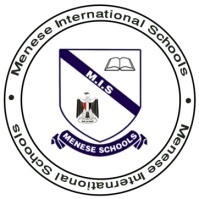 Language Arts	 Grade 4                                               Spelling 	                              Lesson 4Words with inflections –ed,-ingCounting Count – Calculate My mother is counting her change.Craned   Crane – Stretch - Lift We craned our neck toward the stage.Seemed   Seem - AppearMiss Noha seemed interested in our project.Burned  Burn – FlameA big fire burned our garden.Chopped   Chop - SliceI chopped the meat into small slices.Cracked  Crack - CrashThe vase is cracked but it can still hold water.Begged  Beg – Plead - AskI begged my mom to forgive me.Moving   Move - TransferStop moving and stand still.  Slipped  Slip – Trip - FallThe dog slipped its collar.Sailing  Sail – Ride a sailboatFlying was an exciting adventure for him, but he still prefers sailing.Trimmed Trim - Cut Her hair looks nice after she trimmed it.Shopping  Shop - BuyingShopping is fun.Returned   Return - Give back – Go backWe finally returned home after a long day in the park.Watching   Watch - SeeI fell asleep watching television.Pushed   Push – Force  He pushed the table into the corner.Visited    Visit – Stay The principle visited our class this morning.  Cringed   Cringe - Shrink During the storm we cringed with fear.Screamed    Scream - ShoutShe screamed when the door suddenly slammed shut.Scratching   Scratch - ScrapeThe dog is scratching his ear.Flapping   Flap -  FoldThe birds are flapping their wings.